KLASA:	UP/I-361-03/13-14/227URBROJ: 	2170/1-03-01/13-21-4Rijeka,  	16. srpnja 2021. Primorsko-goranska županija, Upravni odjel za prostorno uređenje, graditeljstvo i zaštitu okoliša, Odsjek za prostorno uređenje i graditeljstvo, na temelju članka 46., stavka 1. i 2. Zakona o općem upravnom postupku („Narodne novine“ br. 47/09), povodom zahtjeva Obrč Ljudevita, Buzdohanj 168, Čavle (OIB: 68593908571), kojim je zatraženo donošenje rješenja o izvedenom stanju, donosiRJEŠENJEObustavlja se postupak donošenja rješenja o izvedenom stanju, pokrenut po zahtjevu Obrč Ljudevita, Buzdohanj 168, Čavle (OIB: 68593908571), koji je zatražio donošenje rješenja o izvedenom stanju za jednostavnu zgradu izgrađenu na k.č. 6843, k.o. Cernik-Čavle, prema Zakonu o postupanju s nezakonito izgrađenim zgradama („Narodne novine“ broj 86/12, 143/13, 65/17 i 14/19). ObrazloženjeObrč Ljudevit, Buzdohanj 168, Čavle (OIB: 68593908571), dana 11. lipnja 2013. godine podnio je zahtjev za donošenje rješenja o izvedenom stanju za jednostavnu građevinu izgrađenu na k.č. 6843, k.o. Cernik-Čavle, prema Zakonu o postupanju s nezakonito izgrađenim zgradama („Narodne novine“ broj 86/12, 143/13, 65/17 i 14/19). Podnositelju zahtjeva je19. kolovoza 2015. godine upućen zaključak s obzirom da nije dostavljena dokumentacija propisana člankom 13. Zakona, te se Obrč Ljudevit uputio dostaviti tri primjerka geodetskog snimka, odnosno kopije katastarskog plana, iskaz površina i obračunske veličine zgrade, fotodokumentaciju i iskaz podataka za obračun naknade za zadržavanje zgrade u prostoru. Zaključak je otpremljen osobnom dostavom, međutim vraćen je neuručen, jer je podnositelj zahtjeva preminuo. Stoga je zaključan oglašen na oglasnoj ploči ovog upravnog tijela od 01. rujna 2015. godine do 9. rujna 2015. godine. Budući je člankom 39., stavkom 1. Zakona o općem upravnom postupku („Narodne novine“ broj 47/09) propisano da će se postupak obustaviti ukoliko u tijeku postupka stranka umre, valjalo je postupiti sukladno tome.	Upravna pristojba za izdavanje ovog rješenja plaćena je u upravnim biljezima RH u iznosu od 20,00 kn i 50,00 kn prema Tbr. 1. i 2. Zakona o upravnim pristojbama („Narodne novine“ broj 8/96, 77/96, 95/97, 131/97, 68/98, 66/99, 145/99, 116/00, 163/03, 17/04, 110/04, 141/04, 150/05, 153/05, 129/06, 117/07, 25/08, 60/08, 69/10, 126/11, 112/12, 19/13, 40/14, 69/14, 87/14 i 94/14).UPUTA O PRAVNOM LIJEKU:Protiv ovoga rješenja može se izjaviti žalba Ministarstvu prostornoga uređenja, graditeljstva i državne imovine, Zagreb, Ulica Republike Austrije 20, u roku od 15 dana od dana njegovog primitka. Žalba se predaje neposredno ili putem pošte preporučeno Primorsko-goranskoj županiji, Upravnom odjelu za prostorno uređenje, graditeljstvo i zaštitu okoliša, Riva 10, Rijeka, a može se izjaviti i usmeno na zapisnik kod ovoga tijela, na istoj adresi.Upravna pristojba na žalbu plaća se prema Zakonu o upravnim pristojbama („Narodne novine“ broj 115/16) u iznosu od 35,00 kn, prema Tar. br. 3. Zakona o upravnim pristojbama („Narodne novine“ br. 8/17, 37/17, 129/17, 18/19, 97/19 i 128/19). Stranka se može odreći prava na žalbu u pisanom obliku ili usmeno na zapisnik, od dana primitka prvostupanjskog rješenja do isteka roka za izjavljivanje žalbe. Stranka može odustati od žalbe sve do otpreme rješenja o žalbi.  Pročelnicaizv. prof. dr. sc. Koraljka Vahtar - Jurković, dipl. ing. građ.DOSTAVITI:Obrč Ljudevit, Buzdohanj 168, Čavle, objavom na oglasnoj ploči ovog upravnog tijela (8 dana),Obrč Ljudevit, Buzdohanj 168, Čavle, javnom objavom na mrežnim stranicama upravnog tijela, U spis, ovdje.-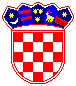 REPUBLIKA HRVATSKA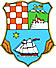 PRIMORSKO-GORANSKA ŽUPANIJAUPRAVNI ODJEL ZA PROSTORNO UREĐENJE, GRADITELJSTVO I ZAŠTITU OKOLIŠA